О внесении изменений в приказ от 04.03.2014 № 74 «О создании Консультативного совета по применению законодательства Российской Федерации о средствах массовой информации»В связи с увольнением заместителя руководителя Енисейского управления Федеральной службы по надзору в сфере связи, информационных технологий и массовых коммуникаций (далее - Управление) Ж.В. Громовенко и в целях актуализации состава Консультативного совета  по применению законодательства Российской Федерации о средствах массовой информации Управления п р и к а з ы в а ю:Внести изменения в приказ Управления от 04.03.2014 № 74 «О создании Консультативного совета по применению законодательства Российской Федерации о средствах массовой информации», изложив приложение № 2 в редакции согласно приложению к настоящему приказу. Контроль за исполнением настоящего приказа оставляю за собой.Руководитель Управления              	           				      Н.А. БурдюковаПриложение № 2 к приказу Енисейского управления Роскомнадзора от ___________ г. № _____Состав Консультативного совета по применениюзаконодательства Российской Федерации о средствах массовой информацииБурдюкова Наталья Анатольевна, руководитель Енисейского управления Роскомнадзора, председатель Совета; Антонов Василий Петрович, начальник ТО Абакан Енисейского управления Роскомнадзора; Сватусь Александр Александрович,  начальник отдела контроля и надзора в сфере массовых коммуникаций Енисейского управления Роскомнадзора;Монгуш Руслан Борисович, начальник ТО Кызыл Енисейского управления Роскомнадзора; Шумилина Надежда Владимировна, специалист-эксперт отдела контроля и надзора в сфере массовых коммуникаций Енисейского управления Роскомнадзора, ответственный секретарь Совета;Пономарева Юлия Евгеньевна, советник отдела мониторинга и анализа информации экспертно-аналитического управления Губернатора Красноярского края (по согласованию);Базаров Николай Владимирович, заместитель начальника Управления, начальник отдела по взаимодействию со СМИ Управления пресс-службы Губернатора и Правительства Красноярского края (по согласованию);Голованов Дмитрий Владимирович, председатель правления Региональной общественной организации «Союз журналистов Красноярского края» (по согласованию);Юрченко Владимир Владимирович, начальник отдела информации и общественных связей Главного управления МВД России по Красноярскому краю (по согласованию);Кипчатова Алла Васильевна, кандидат психологических наук, доцент кафедры общего языкознания КГПУ им. В.П. Астафьева (по согласованию);Григорьева Людмила Ильинична, доктор философских наук, профессор кафедры философии СФУ (по согласованию);Шулекин Владимир Михайлович, начальник Управления по информационной политике и взаимодействию с внешними партнерами ФГБОУ ВПО «Хакасский государственный университет им. Н. Ф. Катанова» (по согласованию);Орешков Антон Юрьевич, представитель УФСБ России по Республике Хакасия (по согласованию);Ширковец Ольга Валериановна, председатель Общественной организации «Хакасское республиканское отделение «Союза журналистов России» (по согласованию);Вохмин Дмитрий Владимирович, начальник ЦПЭ МВД по Республике Тыва (по согласованию);Аракчаа Саглаана Сергеевна, главный специалист – эксперт УНК МВД по Республике Тыва (по согласованию);  Монгуш Чочагай Николаевна, кандидат психологических наук, доцент, и.о. заведующего кафедрой психологии Тувинского государственного университета (по согласованию).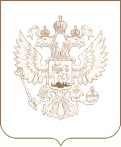 РОСКОМНАДЗОРЕНИСЕЙСКОЕ УПРАВЛЕНИЕ ФЕДЕРАЛЬНОЙ СЛУЖБЫ ПО НАДЗОРУ В СФЕРЕ СВЯЗИ, ИНФОРМАЦИОННЫХ ТЕХНОЛОГИЙ И МАССОВЫХ КОММУНИКАЦИЙПРИКАЗ_________________________                                                                                                    № _______________________Красноярск